Obec Záchlumí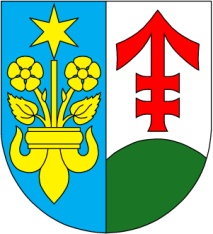 Zasedání zastupitelstva obce č. 27/2014ze dne 5. května 2014 Usnesení  č. 27/2014Zastupitelstvo obce schvaluje:  Jednání dle navrženého programu zasedání.Návrh zápisu do kroniky obce za rok 2013.Uzavření Smlouvy o dotaci na akci „Ložnice a šatna – efektivní využití prostoru mateřské školy“ s Plzeňským krajem z Programu stabilizace a obnovy venkova Plzeňského kraje. Uzavření Smlouvy o dílo s firmou MPA stavební spol. s r.o., Na Vinici 1333, Stříbro, na tuto akci.  Smlouvu o dílo s firmou MPA stavební spol. s r.o., Na Vinici 1333, Stříbro, na akci Oprava budovy základní školy – 1.etapa.Vyhlášení záměru k bezúplatnému pronájmu části pozemku p.č. 256/4 za účelem vybudování vjezdu k domu čp. 62 na náklady nájemce.Vyhlášení záměru k  prodeji pozemků 209/23, 209/25, 203/4 a 209/2 v k.ú. Záchlumí u Stříbra (louky).Smlouvu o bezúplatném převodu pozemku č. 1001991431 se Státním pozemkovým úřadem, Praha.Rozpočtové opatření č. 3/2014 (viz příloha zápisu).  Smlouvu o zajištění zpětného odběru a využití odpadů z obalů č. OS201420000688 s firmou EKO-KOM a.s., Na Pankráci 1685/17, 140 21 Praha 4, IČ: 25134701, včetně Dodatku č. 1 k této smlouvě.Smlouvu o smlouvě budoucí o uzavření kupní smlouvy a smlouvy o právu stavby č. 4120986324 Záchlumí u Stříbra, poz. pč. 74/9, s firmou ČEZ Distribuce a.s., Teplická 874/8, Děčín.Smlouvu o zřízení věcného břemene č. IV-12-0006834/VB001 (věcné břemeno pro vedení k nové úpravně vody), s firmou ČEZ Distribuce a.s., Teplická 874/8, Děčín.Finanční vypořádání Základní školy a mateřské školy Záchlumí, přísp. organizace, za rok 2013.Zastupitelstvo obce bere na vědomí:Kontrolu usnesení.Rozpočtové opatření č. 2/2014 (viz příloha zápisu).  Vypracováno dne:  12.5.2014  Starostka:  Šárka Trávníčková       Ověřili:    Radka Křížová                           Josef Šach